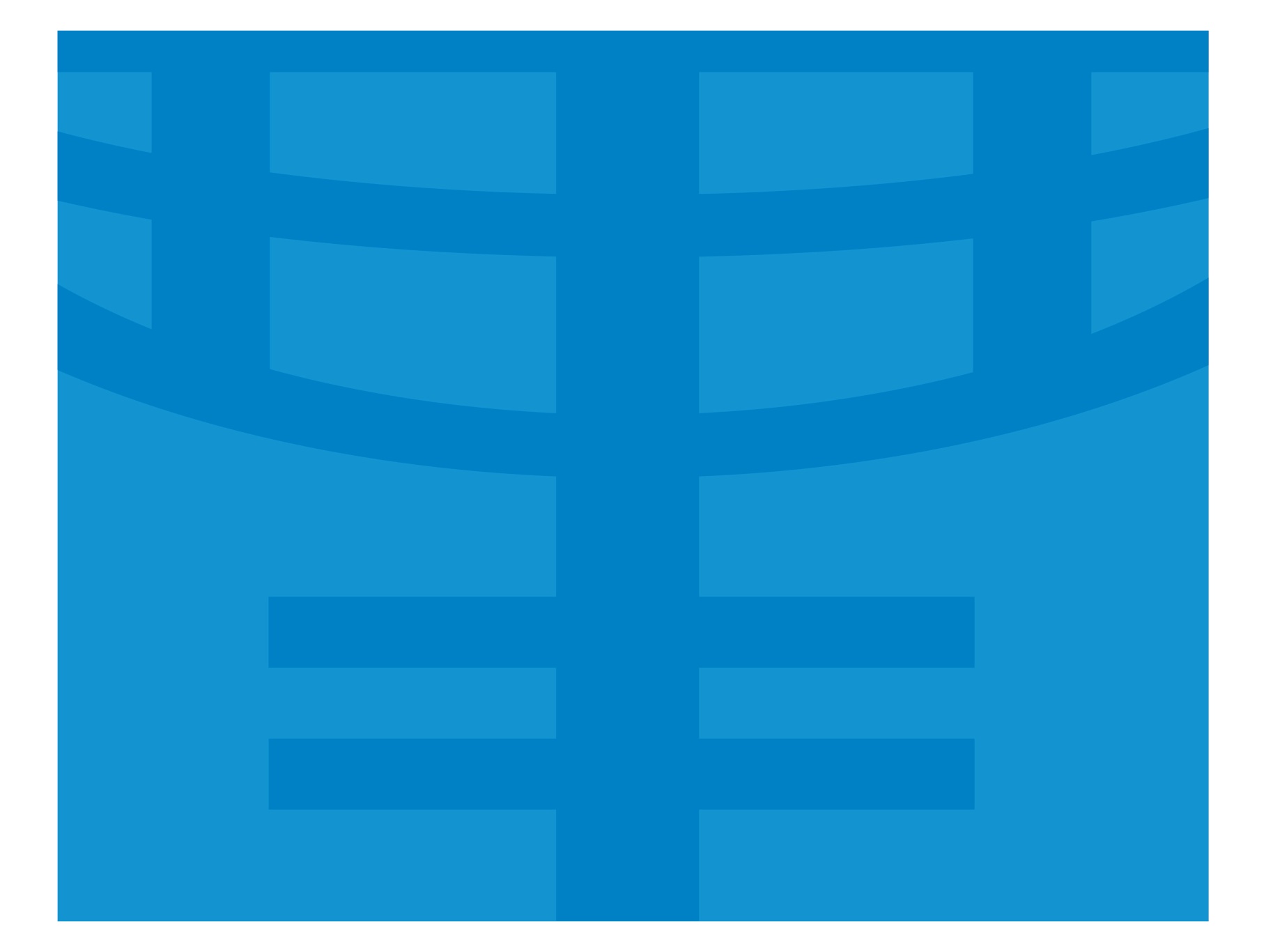 ANNEXE 2 Déclaration de confirmation DECLARATION DE CONFIRMATION[Le fournisseur doit remplir ce formulaire sans modifier son format ou son contenu]A : ONU Femmes, MCO                                                         Date : [……../02/2019]13 Avenue Ahmed Balafrej, souissi Rabat MarocNous, soussignés, déclarons que :Nous avons examiné la demande de prix et n’avons aucune reserve par rapport aux termes et clauses de cette demande y compris les annexes ;Nous acceptons de répondre à cette demande en conformité avec les conditions générales du contrat (Annexe 4), et n’allons pas exiger des changements aux termes, conditions et clauses ;Nous proposons nos services/biens conformément à cette demande de prix et que si notre offre est acceptée, nous nous engageons à commencer et livrer les services spécifiés dans le contrat dans les délais indiqués sur le calendrier des échéances.Nous offrons d’exécuter les services pour la somme qui peut être déterminée conformément à la proposition soumise et aux instructions figurant sous la fiche d'instructions.Notre offre est valide pour une période …………. jours à partir de la date de l’ouverture des plis, et pourra être acceptée à tout moment avant l'expiration de cette période ;Nous comprenons qu’ONU Femmes n’a pas l’obligation d’accepter l’offre qui a été évaluée la moins disante. Offre financière /Bordereaux de prix                TABLEAU 1 : Designation et prixTABLEAU 2 : Conformité avec les spécifications techniquesToutes les autres informations que nous n'avons pas fournies automatiquement sont en pleine conformité avec les exigences, termes et conditions de cette demande de prix.Les échantillons fournis par le fourissueur ne seront pas facturés sur l’ONU Femmes en tant que produit distinct.L’offre de prix propose par le fournisseur doit inclure le coût des echantillons à fournir.ANNEXE 4Accord volontaire Visant à promouvoir l’égalité des sexes et l’autonomisation des femmes (Merci de se référer à la version originale en langue anglaise du présent contrat)Accord volontaire visant à promouvoir l’égalité des sexes et l’autonomisation des femmes Entre(Nom du soumissionnaire) EtL’entité des Nations Unies pour l’égalité des sexes et l’autonomisation des femmesL’entité des Nations Unies pour l’égalité des sexes et l’autonomisation des femmes, établi par l’Assemblée Générale à travers sa résolution 64/289 du 2 juillet 2010 (ci- après dénommé « ONU femmes ») encourage vivement (Nom de l’entrepreneur) (ci-après dénommé « le soumissionnaire ») de participer à la réalisation des objectifs suivants :Reconnaitre les valeurs et principes de l’égalité des sexes gender equality (http://www.unwomen.org/en/about-us/guiding-documents) et l’autonomisation des femmes women’s empowerment (http://weprinciples.org/Site/PrincipleOverview/);Fournir, si demandé, des informations et données statistiques (relatives aux politiques et initiatives favorisant l’égalité des sexes et l’autonomisation des femmes) ;Participer au dialogue avec ONU femmes pour promouvoir l’égalité des sexes et l’autonomisation des femmes dans leur localisation, industrie et organisation ;Mettre en place un leadership organisationnel pour la promotion de l’égalité des sexes ;Considérer les femmes et les hommes équitablement sur le lieu de travail et avec respect et soutenir les droits des hommes et ne pas discriminer ;Assurer la santé, la sécurité et le bien-être de tous les employés hommes et femmes ;Promouvoir l’éducation, la formation et le développement de carrière des femmes ;Mettre en œuvre le développement de l’entreprise, la chaine d’approvisionnement et les pratiques de marketing qui favorisent l’autonomisation des femmes ;Promouvoir l’égalité à travers des initiatives communautaires et de plaidoyer ;Mesurer et rapporter sur les progrès réalisés pour l’atteinte de l’égalité des sexes.Au nom du contractant :                                               Nom : ________________________________, Fonction : __________________________Adresse : ______________________________________________________________Signature : _______________________ Date :  ________________________SIGNATURE ET CONFIRMATION DE LA DEMANDE DE PRIXSIGNATURE ET CONFIRMATION DE LA DEMANDE DE PRIXCONSIDERANT QUE LE CONTRAT EST EMIS PAR ONU FEMMES DANS LE CADRE DE LA PERIODE DE VALIDITE DE L’OFFRE CI-DESSUS, LES SOUSIGNES S’ENGAGE, CONFORMEMENT AUX TERMS DU DOCUMENT DU CONTRAT, A FOURNIR LE SERVICE (S) REQUIS AUX PRIX PROPOSES TOUT EN RESPECTANT LES DELAIS SUS MENTIONNES. LA SIGNATURE DES SOUSIGNES ATTESTE QUE LA PRESENTE DEMANDE A ETE REVUE ET CONFIRME NOTRE ACCORD SUR SES CONDITIONS GENERALES ET LE MODEL DU CONTRAT.CONSIDERANT QUE LE CONTRAT EST EMIS PAR ONU FEMMES DANS LE CADRE DE LA PERIODE DE VALIDITE DE L’OFFRE CI-DESSUS, LES SOUSIGNES S’ENGAGE, CONFORMEMENT AUX TERMS DU DOCUMENT DU CONTRAT, A FOURNIR LE SERVICE (S) REQUIS AUX PRIX PROPOSES TOUT EN RESPECTANT LES DELAIS SUS MENTIONNES. LA SIGNATURE DES SOUSIGNES ATTESTE QUE LA PRESENTE DEMANDE A ETE REVUE ET CONFIRME NOTRE ACCORD SUR SES CONDITIONS GENERALES ET LE MODEL DU CONTRAT.Nom et adresse exacts du prestataire :NOM :	__________ADDRESSE :		___Numéro de téléphone ___________________________	Adresse Email : ________________________SIGNATURE: ________________DATE:   _______________________________  NOM :	FONCTION DE L’AUTORITÉ SIGNATAIRE :______________________ Adresse Email : ________________________Ce formulaire de soumission de prix DOIT être dûment rempli et renvoyé avec l’offre, ainsi que la confirmation que les produits / services sont conformes aux termes de référence et aux exigences d’ONU Femmes. L’offre «DOIT» être soumise dans un papier entete du soumissionaire. Le non-respect de cette obligation peut entraîner le rejet de votre OFFRE.Ce formulaire de soumission de prix DOIT être dûment rempli et renvoyé avec l’offre, ainsi que la confirmation que les produits / services sont conformes aux termes de référence et aux exigences d’ONU Femmes. L’offre «DOIT» être soumise dans un papier entete du soumissionaire. Le non-respect de cette obligation peut entraîner le rejet de votre OFFRE.LivrablesDescription et quantitéPourcentage du prix totalPrix HT MAD1CONCEPTION GRAPHIQUE 2IMPRESSION 3EQUIPE PROPOSEE POUR L’EVENEMENT4RELATIONS PUBLIQUES 5LIEU DE L’EVENEMENT 6AUDIOVISUEL Montant total HT MADMontant total HT MADMontant total HT MADMontant TVA MADMontant TVA MADMontant TVA MADMontant total TTC MADMontant total TTC MADMontant total TTC MADConformité avec les exigencesVos réponsesVos réponsesVos réponsesConformité avec les exigencesOui, nous nous y conformeronsNon, nous ne pouvons nous y conformerSi vous ne pouvez pas vous y conformer, veuillez fournir les raisonsDélais de paiement 30 jours après réception de la factureDélai de livraison : Durée de validité du devis : minimum 60 jours